〆切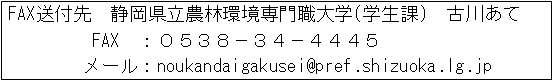 2/5（金）　　　　　※お申し込みいただいた方に、後日詳細をご案内いたします。合同説明会　参加申込書経営体の概要　※以下は学生に配布する資料になります。※受付完了の場合、電話、FAX、メール等で申込み確認を行います。　申込み後１週間以内に連絡が無い場合は、学生課まで改めて御連絡願います。○をつけてください。●合同説明階ブースの電気コンセント　　　　・必要　　　　　・必要ない（パソコン等を使用される方）※申込多数の場合、電源が御利用いただけない可能性があります。○をつけてください。●報道機関への経営体名・代表者名の提供　　・同意します　　・同意しません　※広報のため、提供する場合があります。経営体名代表者名所在地〒担当者名連絡先TEL:                             FAX:連絡先E-mail:従業員数社員　　　　　　　人　　　　　　　パート雇用　　　　　人経営概要（経営作目等）会社の特徴学生への　　　メッセージ